	Formularz zgłoszeniowy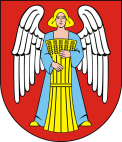 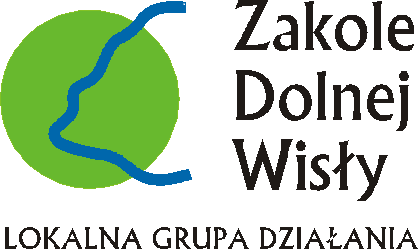                                           na Konferencję Zintegrowany produkt turystyczno-kulinarny 
Szlaku Tradycji i Smaku „Niech Cię Zakole”Prosimy o czytelne wypełnienie formularzaImię i nazwisko uczestnika .....................................................................................Adres zamieszkania ...............................................................................................e-mail...............................................................................................................Telefon kontaktowy................................................................................................Dane osobowe zawarte w formularzu zgłoszeniowym będą wykorzystane wyłącznie w celach organizacyjnych szkolenia oraz dla potrzeb niezbędnych do realizacji przedsięwzięcia w ramach pomocy technicznej PROW 2007-2013 (zgodnie z ustawa z dn. 29.08.1997 r. o ochronie danych osobowych, Dz.U. z 2002 r. nr 101, poz.926, ze zm.)Podpis  ..............................................Podpisany formularz należy przesłać mailem na adres a.pawlak@zakolewisly.pl lub faksem na numer 56 676 44 36 w nieprzekraczalnym terminie do 09.04.2014 r. 
